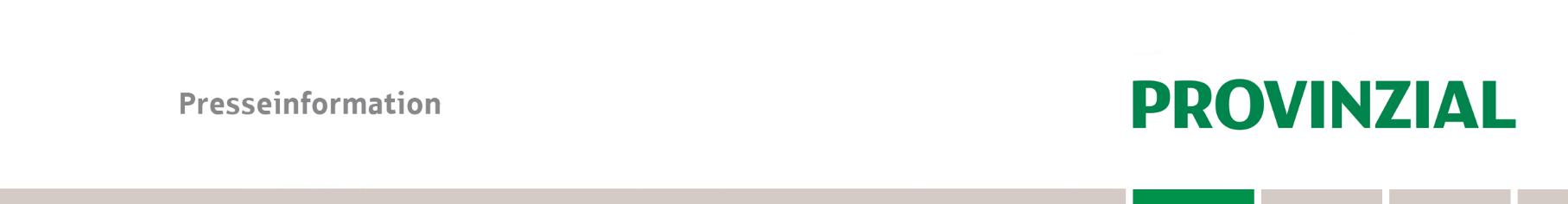 Blau ist die neue Farbe der StraßensaisonAb 1. März neue Kennzeichen für Mofas, Roller und E-BikesMünster, 01.02.2018. Aufgepasst, heißt es jetzt wieder für alle Mofa- und Rollerfahrer: Am 1. März beginnt das neue Versicherungsjahr und die alten Nummernschilder verlieren ihre Gültigkeit. Um den Versicherungsschutz zu behalten, müssen Mofas, Roller und E-Bikes ab 26 km/h mit den neuen blauen Kennzeichen ausgerüstet werden. Mit dem Nummernschild wird die Haftpflichtversicherung nachgewiesen. Deshalb müssen alle Besitzer von Mofas, Motorrollern, Mopeds und bestimmten Elektrofahrrädern die alten schwarzen Kennzeichen abschrauben und neue blaue anbringen. Alle Kleinkrafträder mit einem maximalen Hubraum von 50 Kubikzentimeter oder bis zu 4 kW Motorleistung dürfen nur mit diesem Kennzeichen auf die Straße.Kfz-Expertin Renate Ringelkamp von der Westfälischen Provinzial warnt: „Ohne ein gültiges Kennzeichen zu fahren ist strafbar.“ Daher gilt: „Wer weiter mit dem alten Kennzeichen fährt, hat keinen Versicherungsschutz und muss bei einem Unfall die Kosten aus eigener Tasche bezahlen.“ Schon jetzt sind die neuen Kennzeichen bei der Provinzial ab 59 Euro erhältlich. Wer erst später in die Saison starten möchte, zahlt entsprechend weniger für seinen Versicherungsschutz. Ringelkamp empfiehlt zusätzlich den Abschluss einer Teilkaskoversicherung: „Damit sind Mofas und Roller nicht nur gegen Unwetterschäden, sondern auch bei Glasbruch, etwa des Spiegels und Blinkers, versichert. Außerdem leistet sie bei Diebstahl, auch von Fahrzeugteilen.“Da das Verletzungsrisiko bei Zweirädern deutlich höher ist als bei Pkw, rät Ringelkamp außerdem, eine private Unfallversicherung abzuschließen.  Das neue Kennzeichen gibt es ab sofort online und in jeder Provinzial Geschäftsstelle.Bildunterschrift:  Rechtzeitig besorgen: Ab März gelten blaue Versicherungskennzeichen.